Nährstoffe - GruppenarbeitSuche Dir mit einem Partner aus deiner Gruppe einen der Nährstoffe (Fett, Eiweiß oder Kohlenhydrate) aus, zu dem ihr heute arbeitet. Prüfe, ob du mittels des QR-Codes oder der folgenden Links die Pinnwand Deiner Gruppe öffnen und ob Du das Padlet bearbeiten kannst: Gruppe 1: <QR-Code und/oder Link einfügen>Gruppe 2: <QR-Code und/oder Link einfügen>Gruppe 3: <QR-Code und/oder Link einfügen> Gruppe 4: <QR-Code und/oder Link einfügen>...Du hast nun 50 Minuten Zeit, Informationen zu deinem Nährstoff zu recherchieren und die folgenden Aufgaben zu beantworten: Welche Funktion hat der Nährstoff  im menschlichen Körper?Was sollte man über diesen Nährstoff wissen?Wie groß ist die Menge, die dem menschlichen Körper täglich zugeführt werden sollte?Strukturiere deine Ergebnisse in dem Padlet deiner Gruppe. Achte auf eine anschauliche und übersichtliche Gestaltung. So könntest du beispielsweise loslegen: 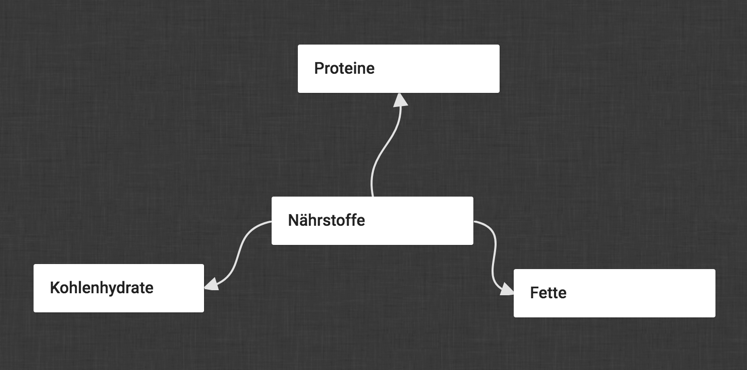 Die folgenden Informationsquellen stehen Dir zur Verfügung<Hier sollten für die Lerngruppe passende Informationen bereitgestellt werden>Biologiebuch S. xxxwww.lernhelfer.de  suche nach Fett oder Kohlenhydrate oder Eiweiß ...